Развлечение для детей. Кукольный спектакль с игровой деятельностью «Зимняя сказка о волшебной ёлочке»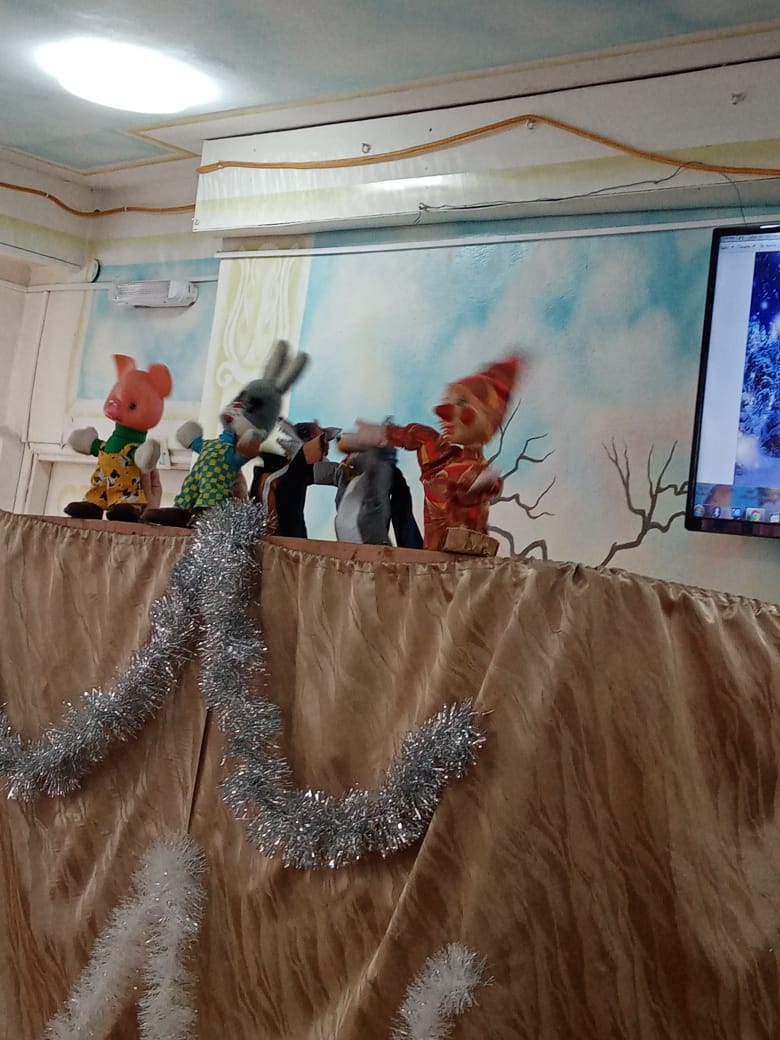 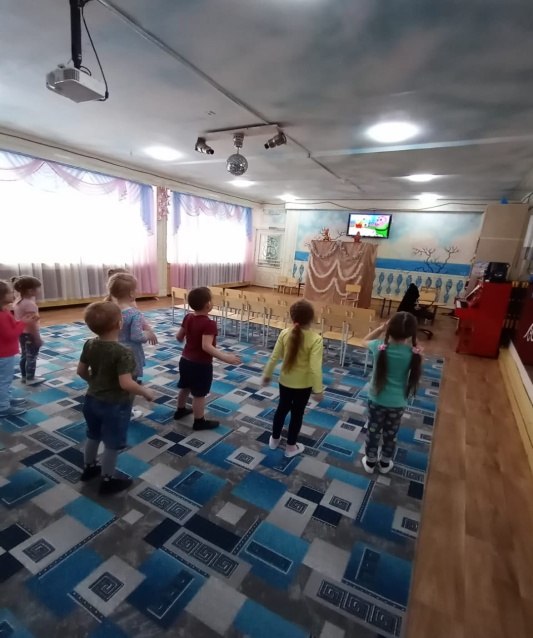 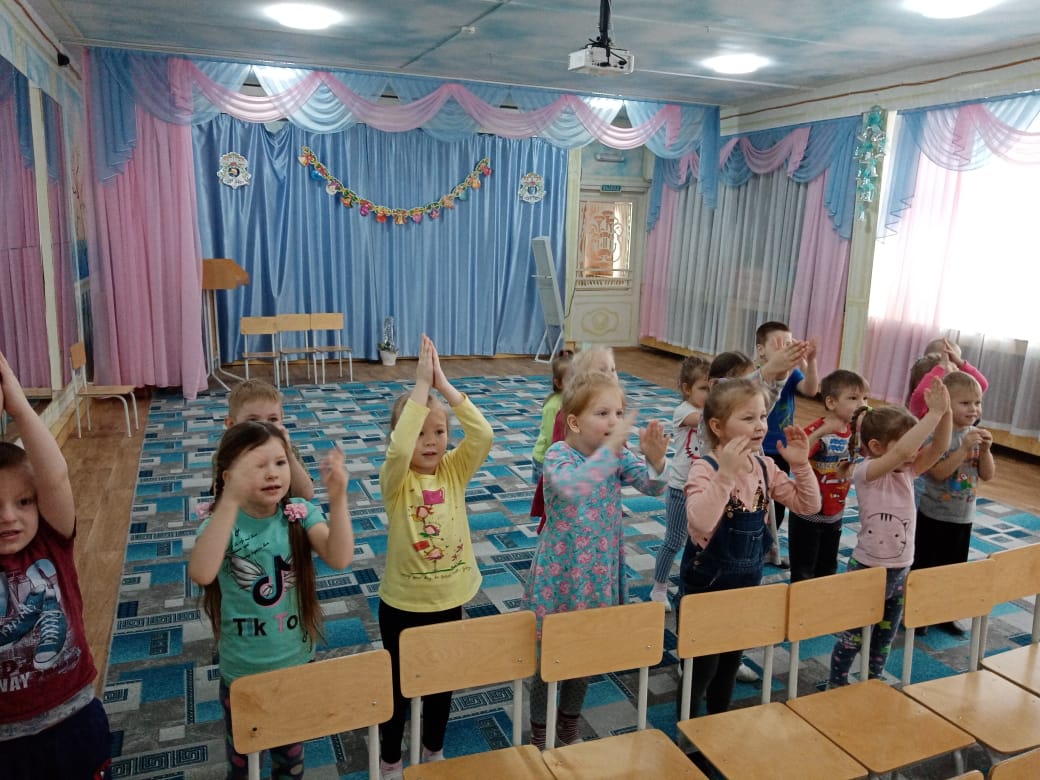 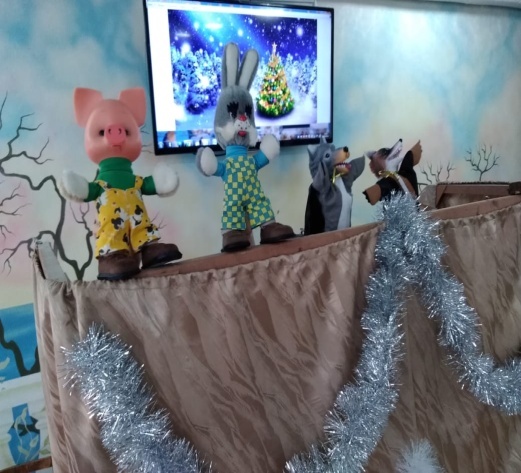 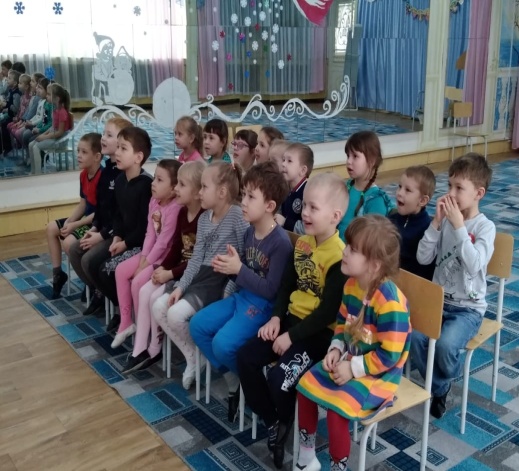 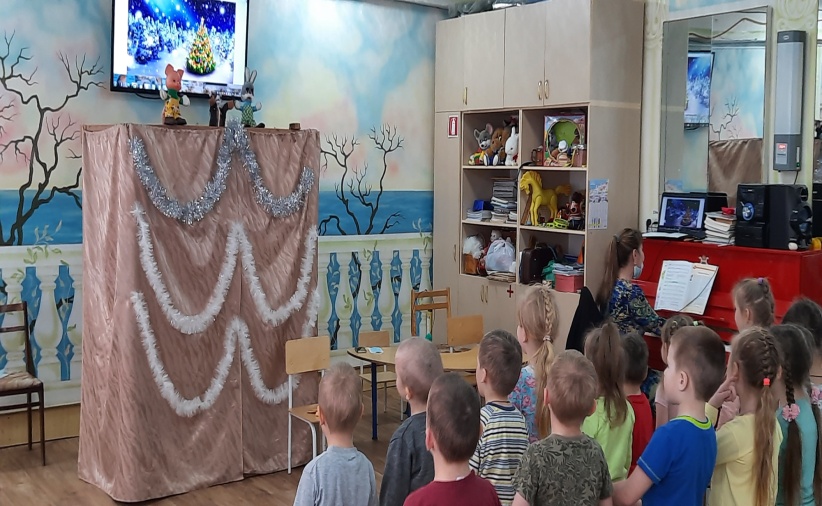 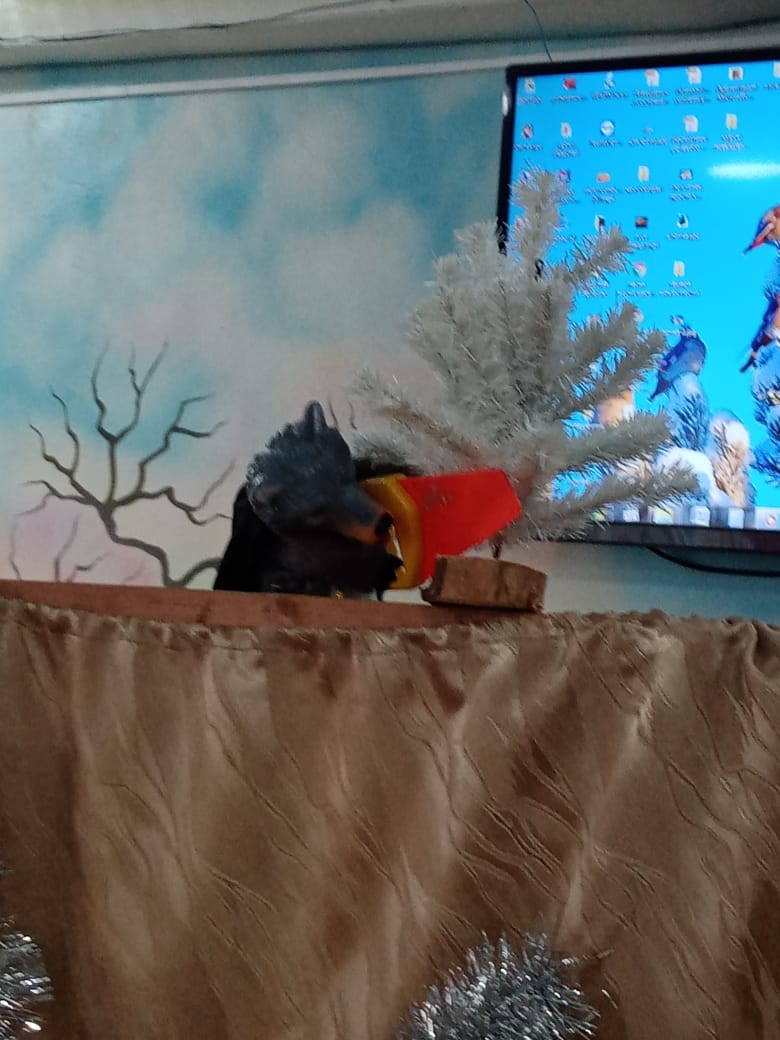 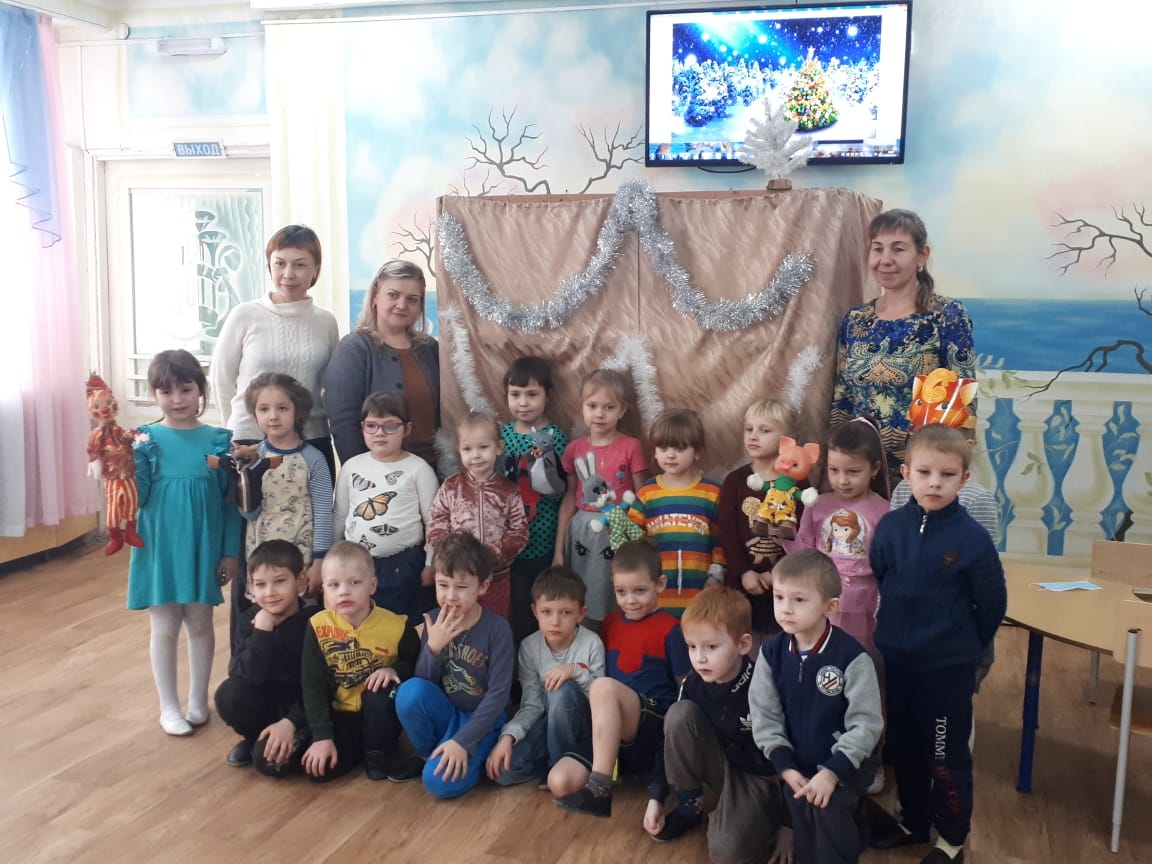 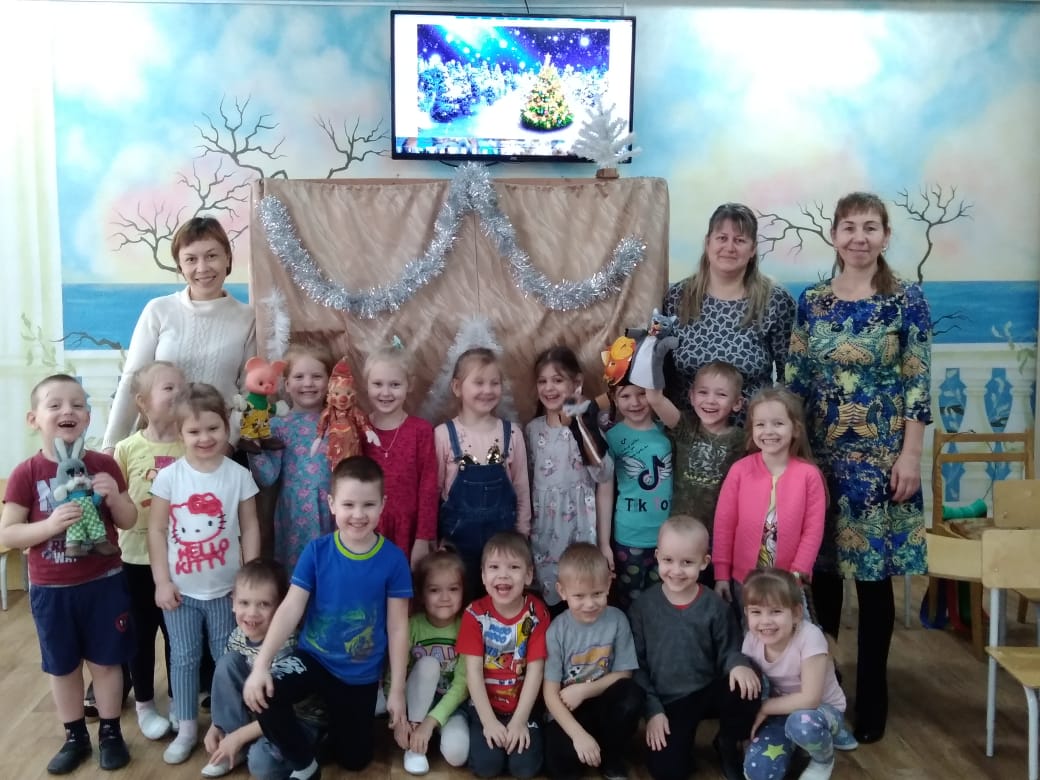 